進階電磁學課程筆記第21-1講、Chapter 27Field energy and field momentum授課教師：台灣大學物理系　易富國教授
筆記編寫：台灣大學物理系　曾芝寅助理
編者信箱：f01222076@ntu.edu.tw
上課學期：100學年度第一學期

本著作係採用創用 CC 姓名標示-非商業性-相同方式分享 3.0 台灣 授權條款授權.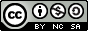 教科書Feynman Lecture on Physics, Vol. 2Chapter 27. Field Energy and Field Momentum27-1 Local conservation27-2 Energy conservation and electromagnetism27-3 Energy density and energy flow in the electromagnetic field27-4 The ambiguity of the field energy27-5 Examples of energy flow27-6 Field momentum局域守恆律 Local Conservation Law某個東西同時在A地消失，B地出現 (神出鬼沒式的守恆) 。事件A (A地消失)與事件B (B地出現) 的時空距離是類空的 (space-like)。然而所謂的同時，取決於觀察者所在的坐標系。在一坐標系為同時，不代表在另一坐標系亦然。因此，神出鬼沒式的守恆 (Global conservation)，不滿足相對性原理，也就不滿足相對論的要求。局域守恆的意義：物體從A移動，必定要經過A的附近。若以一個籠子，將A點的電荷  包住，電荷必定要穿過籠子，並以電流的型態流出去。流出去的通量必定和電荷的減少量有關係。一般性的，可以寫成微分形式或者上式即為電荷局域守恆律 (Charge local conservation law)。能量守恆律與電磁學 Energy Conservation and Electromagnetism能量應也有局部守恆律。能量如同電荷，某處消失的必定從邊界流出去。其中  為電磁場能量密度、 為電磁場能量流強向量。在只有電磁場，沒有物質的世界，上個式子成立。若空間中有電荷，電磁場能對其作功，將能量傳到電荷的運動上。在體積  中電荷量  的受力：其受力所作的功 因此，在一般的情況，能量守恆如同上式表示。能量密度與能量流 Energy Density and Energy Flow電磁場對單位體積中電荷的作功 (功密度)另由安培-馬克斯威爾方程式， 原是中  以電磁場表示，此處提供一費曼的微分技巧(免記公式的辦法，  是微分算子)目的是使得順序可以任意調度，將微分算子當作向量處理可寫成  得到原式再利用法拉第感應定律 最後得到：電磁場能量密度 電磁場能量流強向量 ，也稱作Poynting向量 (Poynting Vector) 。